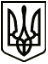 УкраїнаМЕНСЬКА МІСЬКА РАДАЧернігівська область(восьма сесія восьмого скликання )ПРОЄКТ РІШЕННЯ____липня 2021 року	№Про внесення змін до рішення 36 сесії Менської міської ради 7 скликання №690 «Про затвердження Програми цільового використання коштів, що надходять у порядку відшкодування втрат сільськогосподарського і лісогосподарського виробництва на території Менської міської об’єднаної територіальної громади на 2020 – 2024 роки»З метою забезпечення цільового використання коштів, що надходять у порядку відшкодування втрат сільськогосподарського і лісогосподарського виробництва на території Менської міської територіальної громади, відповідно до ст.ст. 207-209 Земельного Кодексу України, Бюджетного  кодексу України, постанови Кабінету Міністрів України від 17.11.1997 року № 1279 «Про розміри та Порядок визначення втрат сільськогосподарського і лісогосподарського виробництва, які підлягають відшкодуванню», керуючись ст. 26 Закону України “Про місцеве самоврядування в Україні”  та з урахуванням розгляду даного питання на засіданні постійної комісії з питань містобудування, будівництва, земельних відносин та охорони природи, Менська міська радаВИРІШИЛА:1. Внести зміни до рішення 36 сесії Менської міської ради 7 скликання №690 «Про затвердження Програми цільового використання коштів, що надходять у порядку відшкодування втрат сільськогосподарського і лісогосподарського виробництва на території Менської міської об’єднаної територіальної громади на 2020 – 2024 роки» (далі – Програма) виклавши додаток 1 до Програми в новій редакції (додається).2. Контроль за виконанням рішення покласти на постійну комісію з питань містобудування, будівництва, земельних відносин та охорони природи.Міський голова	Г.А. ПримаковДодаток 1 до Програма цільового використання коштів, що надходять у порядку відшкодування втрат сільськогосподарського і лісогосподарського виробництва на території Менської міської ОТГ на 2020-2024 рокиЗаходи та обсяги фінансування передбачені Програмою цільового використання коштів, що надходять у порядку відшкодування втрат сільськогосподарського і лісогосподарського виробництва на території Менської міської ОТГ на 2020-2024 роки п/пЗаходиОпис2020 р., тис. грн2021 р., тис. грн2022 р., тис. грн2023 р., тис. грн2024 р., тис. грн1Освоєння земель для сільськогосподарських і лісогосподарських потреб, поліпшення відповідних угідьосвоєння непродуктивних земель у сільськогосподарські угіддя або для створення лісових насаджень80406055551Освоєння земель для сільськогосподарських і лісогосподарських потреб, поліпшення відповідних угідьзасипка та виположування ярів, освоєння селевих земель під багаторічні насадження та кормові угіддя, будівництво комплексу гідротехнічних споруд для захисту земель від ерозії, підтоплення, зсувів тощо та під'їзних схилів до земельних ділянок, що освоюються80805545401Освоєння земель для сільськогосподарських і лісогосподарських потреб, поліпшення відповідних угідьхімічна меліорація, залуження багаторічними травами еродованої та забрудненої шкідливими речовинами ріллі, посів сільгоспкультур на ділянках біологічної рекультивації земель, проведення інших робіт з освоєння нових земель і підвищення їх родючості100806045451Освоєння земель для сільськогосподарських і лісогосподарських потреб, поліпшення відповідних угідьбудівництво і реконструкція зрошувальних систем з джерелами зрошення, осушувальних систем, захист сільгоспугідь і лісових насаджень від підтоплення і висушення, розкорчовка списаних лісових і багаторічних плодових насаджень20015010070701Освоєння земель для сільськогосподарських і лісогосподарських потреб, поліпшення відповідних угідьпроведення топографо-геодезичних, ґрунтових, геоботанічних та інших обстежень і розвідок, а також проектних робіт, пов'язаних з освоєнням нових земель та підвищенням їх родючості або поліпшенням наявних земель, розробка проектів землеустрою з контурно-меліоративною організацією території, регіональних програм і схем з охорони земель200502020202Охорона земель відповідно до розроблених програм та проектів землеустроюпротиерозійне будівництво, протизсувні роботи, корчування лісосмуг, рекультивація порушених земель1501501001001003Проведення інвентаризації земель населеного пунктупроектна документація із землеустрою щодо проведення інвентаризації земель, оформлення земельних ділянок під сміттєзвалищами, кладовищами, об’єктами природо заповідного фонду (згідно додатку 2)7106804501851604Проведення інвентаризації земель Менської міської територіальної громадизамовлення документації із землеустрою щодо проведення інвентаризації земель на виконання прийнятих рішень сесії Менської міської ради-140958080Всього 5 000 000 грн :Всього 5 000 000 грн :-15201370940600570